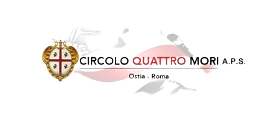 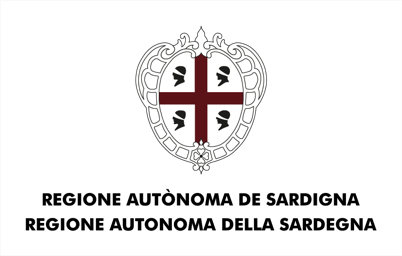 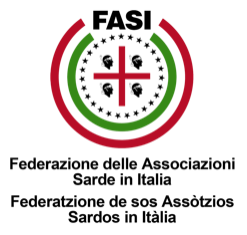                 Circolo Culturale Quattro Mori Aps Associazione di Promozione Sociale e Culturale - Via delle Baleari, 85 - 00121 Ostia LidoFESTA DEL TESSERAMENTOSabato 17 Febbraio 2024 dalle ore 17:00presso la sede del circolo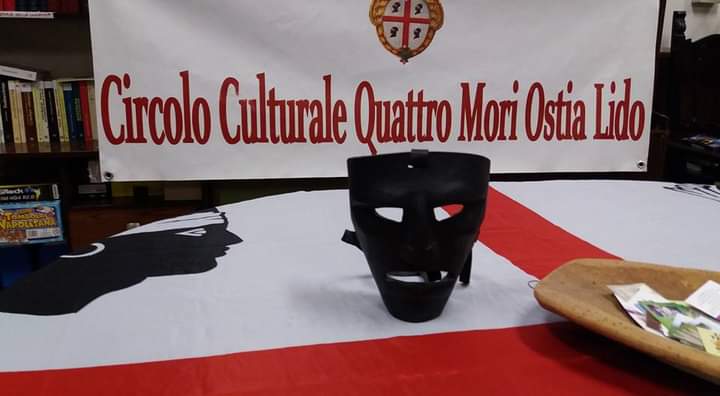 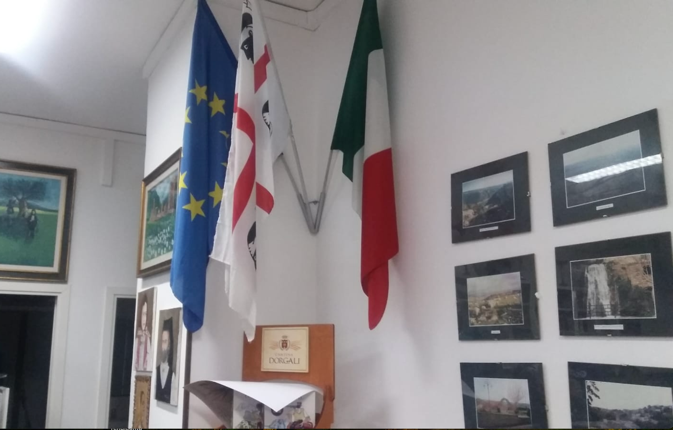 Pomeriggio da trascorrere tutti insieme per il tesseramento del nuovo anno 2024 con musica e balli sardi… a seguire rinfresco con prodotti sardi offerto dal CircoloVi aspettiamo numerosiPer info: Enzo Pisano 3473003265  